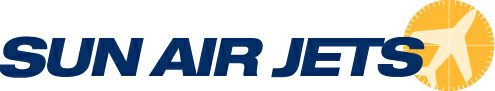 FOR IMMEDIATE RELEASE                                              Contact:	Leigh Ann Spooner	Sun Air Jets	805-389-9335	lspooner@sunairjets.comSun Air Jets Announces Addition to its Charter FleetOctober 2016 – Camarillo, CA – Sun Air Jets is pleased to announce the addition of a 16 passenger Gulfstream 500 to its charter fleet.  The aircraft further expands Sun Air's large cabin, long-range aircraft fleet with a tastefully sophisticated, efficient, and comfortable aircraft that is perfect for traveling across the country or across the planet.  With International and domestic Wi-Fi on board, this aircraft will be hard to keep on the ground given its capabilities and price point.  “The impressive cabin, the comfort, and most of all, the quality of this aircraft offers Sun Air's customers a wonderful, best in class transportation experience,” stated Brian Counsil, Sun Air’s President and COO.  "Gulfstream, as always, builds an aircraft that is not only customer friendly, but also maintenance friendly,” according to Rob Cox, Sun Air’s Vice President and Director of Maintenance.  "The proven design concepts of the "V" series as well as the proven quality of the Gulfstream product line ensures a dispatch rate that will meet or beat any comparable aircraft."Sun Air's Global fleet continues to grow while providing luxurious, safe, reliable transportation throughout the world.  The ultra-high standards of customer service and safety provided by Sun Air ensure a "once in a lifetime" experience on every trip.  About Sun Air Jets-Sun Air Jets was selected as one of the best Fixed Based Operations in North America by Aviation International News. Headquartered in Camarillo, California, Sun Air specializes in corporate and worldwide charter services, offering aircraft management, maintenance support, and hangar space at Van Nuys and Camarillo Airports. For more information, contact Leigh Ann Spooner or log on to www.sunairjets.com. 